 91% of households in the U.S own a dryer “Whereas 75 percent of households in the US own a clothes dryer”http://www.greenamerica.org/pubs/realgreen/articles/dryer.cfm For clothes dryers (Figure 10), the percent of households is 45 percent for the lowest income level and about doubles to 92 percent for the highest income level. 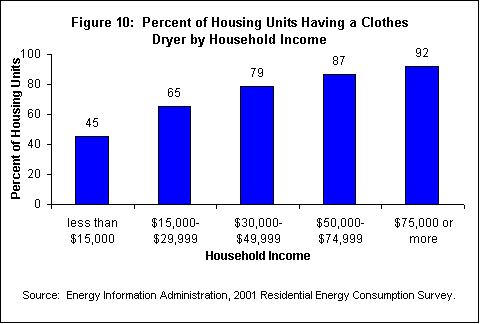 http://www.eia.doe.gov/emeu/recs/appliances/appliances.html   45, 65, 79, 87, 92, mean = 73.6%where only 45% of households own a tumble dryer, compared with 79% in the USOther countrys dryer ownership http://www.bbc.co.uk/news/magazine-11417677 UK only 45% of households own a tumble dryerhttp://www.bbc.co.uk/news/magazine-11417677 Italy only 4% of households have a tumble dryerhttp://www.allvoices.com/contributed-news/6973028-clothes-lines-versus-electric-tumble-dryers 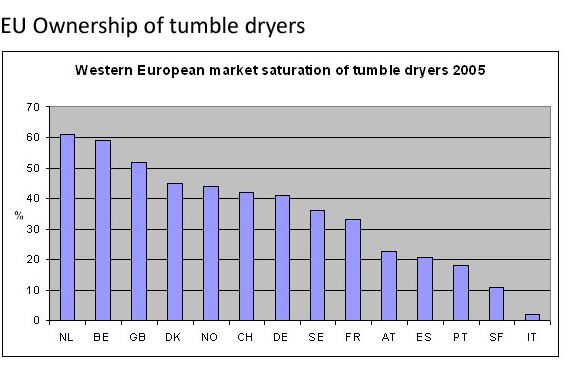 The carbon output for an average tumble dryerAn average tumble dryer runs at over 3.5 kWh per cycle  Using our grid electricity carbon conversion factor of 0.545 kg CO2 emitted per kWh  The carbon output for one cycle is:x 0.545 = 1.90 kg CO2 per cycle.http://www.dothegreenthing.com/wiki/display/WIKI/Don't+Use+a+Tumble+Dryer How many Kg and tones of Co2 are created every year by tumble drying in the U.S?On the avarage 300 cycles a yearU.S Housing units, 2009, 129,969,653 http://quickfacts.census.gov/qfd/states/00000.html 2 per house hold a year 129,969,653 97,477,240 (households that use tumble dryers)2 a yearThe U.K?On the avarage 300 cycles a yearUK Households, 2004 estimate, 25,000,000 http://www.statistics.gov.uk/hub/index.html 2 per house hold a year 25,000,000  11,250,000 (households that use tumble dryers)2 a year			           tones2 a yearRunning a tumble drier, £36 a year -	 Scottish and Southern Energy= £405,000,000?On the avarage 300 cycles a yearItalys Households, 2005 estimate, 23,300,000 http://www.istat.it/dati/catalogo/20050912_01/testointegrale.pdf 2 per house hold a year 23,300,000   11,250,000 (households that use tumble dryers)2 a year?On the avarage 300 cycles a yearDutch Households, 2002 estimate, 6,940,000 http://www.mnp.nl/mnc/i-en-0001.html 2 per house hold a year  6,940,000  4,302,800 (households that use tumble dryers)2 a year			           tones2 a yearEU?Taken across the EU and assuming 40% ownership (low estimate in a growing market) the resulting figure for the EU 15 (excluding less developed partners) is ... 74.6 million tonnes of CO2http://www.rotaire.com/environmental-case.htm U.S	=	   tones2 a yearU.K 	=	  tones2 a yearITALY	=	NL	=	  tones2 a yearEU	=	74,600,000 tones2 a year